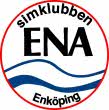 Inbjudan till SK ENA:s ÅRSMÖTE!Torsdagen den 1 mars kl.19.00.RugbylokalenMotioner ska vara styrelsen tillhanda senast den 20 februari.MötesförhandlingarPrisutdelningar(Vandringspriser)Årsmöteshandlingar kommer att finnas senast den 22Februari på klubbens hemsida. www.simklubbenena.seVarmt välkomnaStyrelsen SK ENA